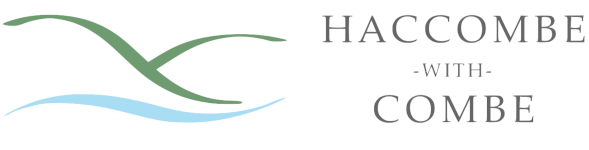 https://haccombewithcombe.co.uk/hearn-fieldHirer/Responsible Person InformationName:Organisation if applicable:Address:E-mail:Landline #:Mobile #:To book Hearn Field Facilities you will currently be resident in the Parish of Haccombe with Combe or involved in the community. A booking may be granted at the discretion of the Hearn Field Committee of the Parish Council. On this basis please complete one of the following boxes:-I am a current resident of Haccombe with Combe (Indicate Y/N)-I am currently involved in the Parish community and activities (Please describe)(Examples: I help with the Village Show, I’m a member of the HF Grounds Team, I own land in the Parish)Proposed Booking Request DetailsProposed Booking Request DetailsProposed Booking Request DetailsNature of event (Commercial or non-commercial, local community, family purposes etc)Purpose/activity (Party, meeting, display, training/educaton etc)Special note: ALL amplified music must finish by 22:30hrs and premises vacated by 11pmNature of event (Commercial or non-commercial, local community, family purposes etc)Purpose/activity (Party, meeting, display, training/educaton etc)Special note: ALL amplified music must finish by 22:30hrs and premises vacated by 11pmNature of event (Commercial or non-commercial, local community, family purposes etc)Purpose/activity (Party, meeting, display, training/educaton etc)Special note: ALL amplified music must finish by 22:30hrs and premises vacated by 11pmDate(s) of hire:Start time of the event:End time of the event:  Total time: Approx. number of people attending:Total length of hire (inc set up and clear up):Total days/hours:Additional RequirementsAdditional RequirementsAdditional RequirementsTemporary Structures eg marquee. Please specify approx  size and numberTemporary Structures eg marquee. Please specify approx  size and numberTemporary Structures eg marquee. Please specify approx  size and numberAdditional parking on the field? Please specify approximate number Additional parking on the field? Please specify approximate number Additional parking on the field? Please specify approximate number DeclarationDeclarationDeclarationDeclarationDeclarationI have read and agree to be bound by the Parish Council’s Conditions of Hire which are available to view on the website. ADD LINK HEREI have read and agree to be bound by the Parish Council’s Conditions of Hire which are available to view on the website. ADD LINK HEREYesYesNoI accept full responsibility for risk assessments, insurances and TENs licences where required.I accept full responsibility for risk assessments, insurances and TENs licences where required.YesYesNoSignature(s) of Hirer/Responsible Person(s)Signature(s) of Hirer/Responsible Person(s)Date:Date:Date:Confirmation of Booking – to be completed by the Bookings OfficerConfirmation of Booking – to be completed by the Bookings OfficerConfirmation of Booking – to be completed by the Bookings OfficerConfirmation of Booking – to be completed by the Bookings OfficerConfirmation of Booking – to be completed by the Bookings OfficerHire Charges:£12 per hour for Parishioners of Haccombe with Combe Wedding reception fees available on request. Fees for regular bookings also negotiable .Total fee due: £   Please note: Booking fees are payable in full and in advance. The booking is confirmed ONLY when payment has been made (and cleared) to the Haccombe with Combe Parish Council.Total fee due: £   Please note: Booking fees are payable in full and in advance. The booking is confirmed ONLY when payment has been made (and cleared) to the Haccombe with Combe Parish Council.Total fee due: £   Please note: Booking fees are payable in full and in advance. The booking is confirmed ONLY when payment has been made (and cleared) to the Haccombe with Combe Parish Council.Total fee due: £   Please note: Booking fees are payable in full and in advance. The booking is confirmed ONLY when payment has been made (and cleared) to the Haccombe with Combe Parish Council.Payment Details:Account Name: Haccombe with Combe Parish CouncilAccount Number: 00179338Sort Code: 30-96-06Please use Hirer’s name as a reference on BACs paymentsDate Payment Received:Booking Confirmed with Hirer:Date Payment Received:Booking Confirmed with Hirer:Date Payment Received:Booking Confirmed with Hirer:Date Payment Received:Booking Confirmed with Hirer:Payment Details:Account Name: Haccombe with Combe Parish CouncilAccount Number: 00179338Sort Code: 30-96-06Please use Hirer’s name as a reference on BACs paymentsSignature of Booking Officer:        Signature of Booking Officer:        Date:Date: